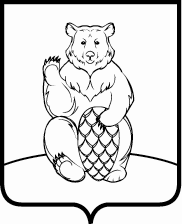 СОВЕТ ДЕПУТАТОВ ПОСЕЛЕНИЯ МИХАЙЛОВО-ЯРЦЕВСКОЕ  В ГОРОДЕ МОСКВЕР Е Ш Е Н И Е19 июля 2022г.	                   						                           №1/7О согласии на прием земельных участков в собственность поселения Михайлово-Ярцевское в городе Москве Рассмотрев предложение Департамента городского имущества города Москвы о приеме в собственность муниципального образования поселения Михайлово-Ярцевское в городе Москве земельные участки, расположенные вблизи деревень Ярцево и Конаково, для размещения парковочных пространств для специальной техники,СОВЕТ ДЕПУТАТОВ ПОСЕЛЕНИЯ МИХАЙЛОВО-ЯРЦЕВСКОЕРЕШИЛ:1. Выразить согласие на прием в собственность муниципального образования поселения Михайлово-Ярцевское в городе Москве земельных участков, расположенных вблизи деревень Ярцево и Конаково, как парковочные пространства для специальной техники.2. Настоящее решение вступает в силу со дня его принятия.3. Контроль за выполнением настоящего решения оставляю за собой.Глава поселения                                                                        Г.К. Загорский